План-конспектдистанционного занятияпедагога дополнительного образованияЛесниковой Татьяны АлексеевныОбъединение: «Юный дизайнер»Программа: «Юный дизайнер»Группа № 01-41 Дата проведения: 12. 12. 2023Время проведения: 13.20-14.50Тема: «Топиарий. Изготовление дерева счастья из кофейных зёрен, лент, бумаги, текстиля на выбор учащихся». Цель: Способствовать созданию условий для самореализации личности ребенка в процессе трудовой деятельности.Задачи: Образовательная – дать понятие о топиарном искусстве и откуда оно к нам пришло, последовательности выполнения работы по изготовлению топиария - декоративного дерева.Развивающая – развивать чувства цвета и гармонии, фантазию и зрительное воображение, формировать художественное видение; развивать трудолюбие, мыслительную деятельность. Воспитательная - воспитать у детей дружеское отношение друг к другу, умение тесно работать в коллективе Материально-техническое оснащение:Компьютерножницысалфетки степлерыНаглядные пособия: инструкционная карта.Ход занятияОрганизационная частьПодготовить необходимое оборудование и материалыПсихологический настройЗдравствуйте, ребята. Как камешек брошенный в воду, образует круги, так и знания и умения, полученные на занятиях, я уверена, пригодятся вам в вашей дальнейшей взрослой жизни. Я желаю вам нескучной работы, радостного творчества, ярких впечатлений. Вспомните, как мы делали  основу под топиарий.В качестве материала для кроны мы будем использовать салфетки. Основной этап работы:А теперь, ребята будьте очень внимательными, аккуратными и усердными.Берем салфетку и степлер (от исходного размера салфетки будет зависеть размер готового цветочка).Салфетку разрезаем на 4 квадрата. Складываем их стопкой и ровняем края. Посередине скрепляем  степлером. Можно, для надежности, скрепить  крестиком дважды. Затем по кругу вырезаем,  получился слоеный кружок. Если по окружности сделать маленькие надрезы к центру цветка,  тогда он будет очень пышным и пушистым.После этого,  откладываем ножницы и начинаем поднимать по 1-2 слоя салфетки, и прижимать их к середине  один, за другим. Когда все слои прижаты к середине, надо расправить цветок. Элемент готов. 2. Практическая частьТехника безопасностиВспомните технику безопасности при работе с ножницами.- ножницы надо передавать кольцами и рукоятью вперед,- не класть на край стола, -не делать резких движений, -не держать острием вверх,- в нерабочем положении концы должны быть сомкнуты, - по окончании работы убрать их на место.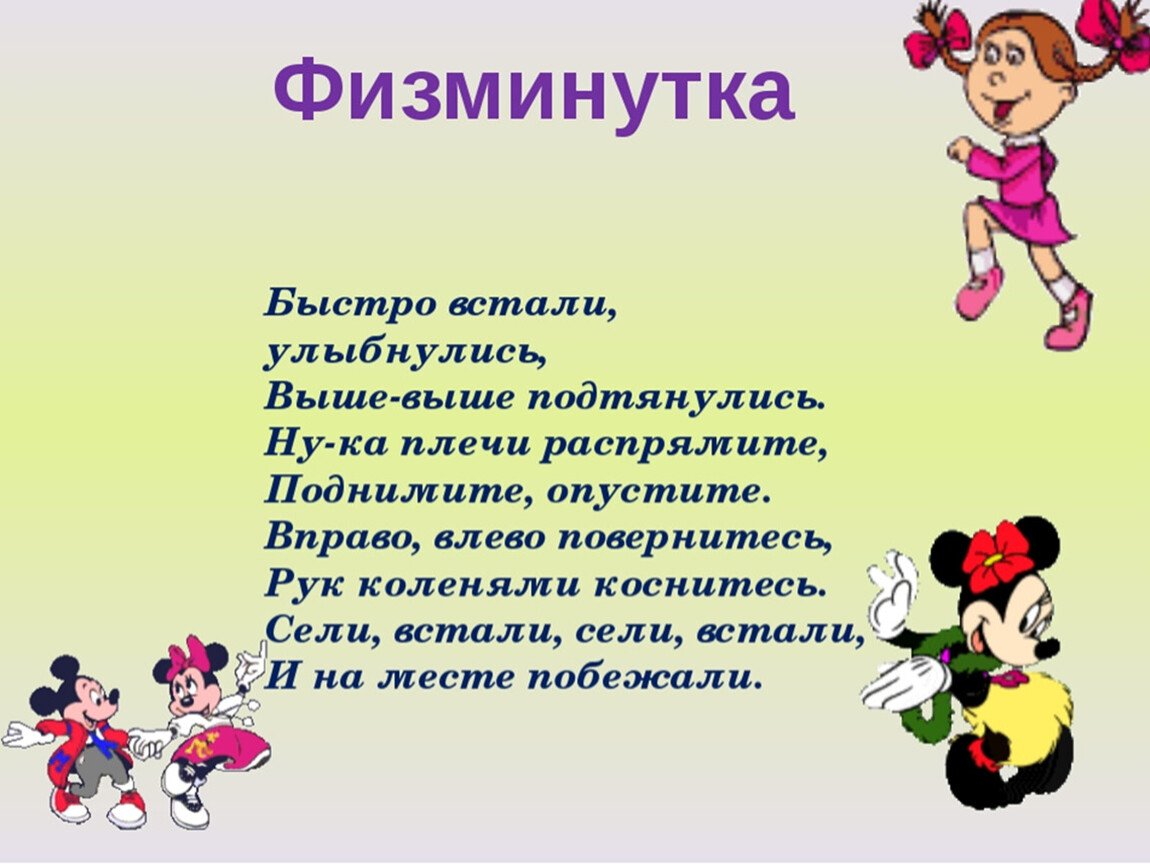 III. Заключительная частьРефлексияВы отлично потрудились, работали слаженно, аккуратно. 
Наше занятие подходит к концу. Давайте приведем в порядок наше рабочее место.Инструкционная картаТопиарий - декоративное деревоФото самостоятельных работ отправлять на электронную почту metodistduz@mail.ru для педагога Лесниковой Т.А.№ п/пПоследовательность выполненияПодготовим инструмент и материал для работы.Салфетку разрезаем на 4 квадратаСкладываем их стопкой и ровняем края.Посередине скрепляем  степлером. Можно, для надежности, скрепить  крестиком дважды .Из квадрата вырезаем кругПо окружности делаем маленькие надрезы к центру цветкаПоднимем по 1-2 слоя салфетки, и прижимаем их к середине  один, за другим.